Dr. Adam WellsWiley 004276-944-6150awells@ehc.eduOffice Hours: T, TH: 1:30-2:50		 W, F: 10-10:50 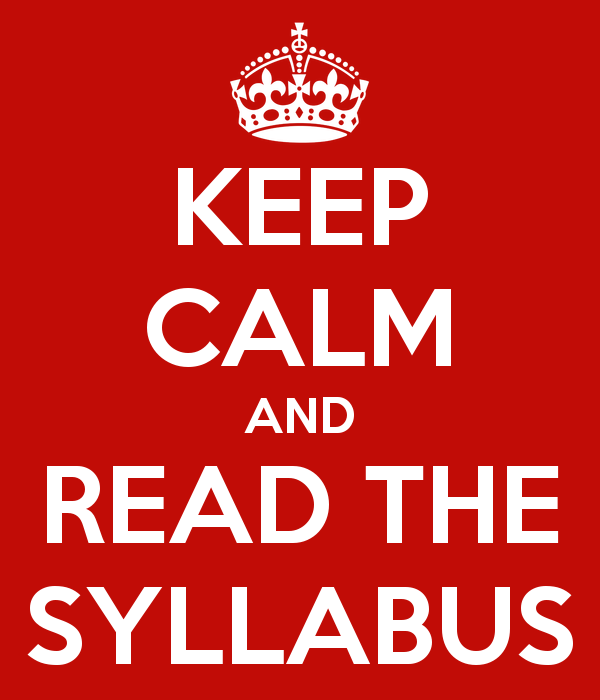 Religion 335: Philosophy of ReligionWhat is God?  Can we prove God’s existence?  Does proof matter?  What is the nature of religious belief?  Can reason be applied to religion? Is faith essentially irrational?  Do science and religion conflict? As an intellectual discipline, philosophy of religion seeks to analyze religious beliefs and practices as they relate to enduring questions about the nature of reality, knowledge, and human conduct.  This course surveys the major issues, arguments, and thinkers in the philosophy of religion. COURSE GOALS: Upon successful completion of this course,1)  Students will be able to think critically, objectively, and carefully about the nature of religion, belief, rationality, experience, and the divine.2)  Students will be familiar with the major issues and arguments in the philosophy of religion—e.g., the existence of God, the problem of evil, the nature of belief, etc.3)  Students will be comfortable with various modes of philosophical analysis—e.g., ancient, medieval, analytic, continental, etc. 4)  Students will be able to communicate a philosophical argument orally and in writing.5) Students will be able to analyze and criticize philosophical texts.TEXTS (required, available at the Bookstore):1)   Mark C. Taylor, ed. Critical Terms for Religious Studies (Chicago: University of Chicago Press, 1998).2)   Michael Peterson, William Hasker, et al., eds. Philosophy of Religion, 5th  edition (Oxford: Oxford University Press, 2014).  SCHEDULE OF READING ASSIGNMENTS *INTRODUCTION1/10: Introduction 1/12: Taylor, “Rationality,” pp. 239-255 1/17: Taylor, “Religion, Religions, Religious,” pp. 269-284 Unit II: Belief and Experience1/19: Taylor, “Belief,” pp. 21-35.1/24: PofR, pp. 5-201/26: PofR, pp. 21-33.1/31: PofR, pp. 91-95, 103-1152/2: PofR, pp. 116-1262/7: Taylor, “Experience,” pp. 94-1162/9: CLASS CANCELED (Prof. Away)2/14: PofR, pp. 35-51  2/16: PofR, pp. 52-672/21: PofR, pp. 68-782/23: PofR, pp. 79-90.2/28: Exam IUnit II: God, the Problem of Evil, and Religious Diversity3/2: Taylor, “God,” pp. 136-1593/7: PofR: pp. 133-1463/9: PofR: pp. 148-160, 170-1763/13-17: SPRING BREAK!3/21: PofR: pp. 177-1873/23: PofR: pp. 207-216, 223-2283/28: PofR: pp. 329-356. 3/30: PofR: pp. 365-3824/4: Lewis, “Divine Goodness and Worship Worthiness” (on Moodle)4/6: PofR: pp. 531-549 4/11: PofR: 574-5884/13: PofR: 599-6134/18: PofR: 614-622; D’Costa, Christianity and World Religions, selections (Moodle)4/20: Exam II_________________________________________________________________________________________________COURSE REQUIREMENTSParticipation: Your informed participation is required! Be present in both mind and body!  Do the readings!  Ask questions!  Be engaged!Pop presentations (10%) At least twice during the semester you will be called upon at random to present on the reading.  When I call on you for your presentation, you will be expected to generate discussion: raise some questions, state your own opinion, explain why you think the reading is relevant (or not, as the case may be), bring in what you know from other classes, etc. You are not required to do each of these things, and you—like I—should expect that your peers have done the reading and do not need to have the arguments explained to them.  Instead, you are simply required to prod the discussion along.  This is your chance to hone your analytical reading skills (close reading requires taking notes, reflecting, etc.) and to steer the conversation in a direction you find interesting.  Each student will have two opportunities to present to the class.  Although you will not be required to lead discussion for the entire class period, I reserve the right to decide when to jump back in.  The grade for these “pop presentations” will be A, C, or F: If you’ve clearly done the reading and put thought into your presentation, you will receive an A.  If you’ve done the reading but your presentation is somehow lacking, you will receive a C.  If you clearly haven’t done the reading, you will receive an F.    Exam 1 (30%) In class on Feb. 28Exam 2 (30%) In class on Apr. 20Research Papers, 2x2000 words (30%). Due on March 3 and April 25.  You will write a well-researched paper on a topic of your choice.  You should meet with me individually to discuss your topics and potential sources.  Your paper will be graded on the quality of your writing and research.  Sources gleaned from Google (and other non-academic internet search engines, encyclopedias, blogs, etc.) are unacceptable.  Good research requires work! Pick a topic early, and consult me (and our wonderful librarians) about finding legitimate sources.  Significant deviation from the word limit will negatively affect your grade.GRADING RUBRIC**Letter grades will be equivalent to a numerical score 1 point above the lower numerical cutoff.  For example, an A paper is equivalent to a numerical score of 95._________________________________________________________________________________________________ATTENDANCE POLICY:During your college years, by responsible class attendance you can establish a reputation for reliability that will help your professors to write good reference letters for jobs or programs of graduate study.  I value faithful attendance highly, as an indication of your commitment to the course goals.You are allowed two excused absences.  You may request that an absence be excused for an appropriate reason such as sickness, a medical appointment, athletic competition, dangerous driving conditions, etc.  An excused absence is based on an email request from you (not on a note from a nurse, a list from a coach, or your telling me why you missed class).  Before or right after any absence, please email me, giving the date and the reason that you missed class, if you want me to consider excusing the absence.  Unexcused absences will reduce your course average by 2 points for each such absence.Note: If you do not email me before or soon after your absence, I will assume that it is unexcused.PARTICIPATION POLICY:Informed participation is expected. You should be physically and mentally present and engaged in every class!  Your learning process will be helped immensely by actively participating in the course, so don’t be afraid to ask questions, or engage your peers (and me) in discussion. Follow the Apostle Paul’s advice: Be bold!  Non-participation (e.g., sleeping, staring off in the distance for extended periods of time, disruptive behavior, and so forth) will negatively impact your course grade.COMPUTER AND CELL PHONE POLICY:  A successful class requires the active participation of everyone involved.  Cell phones are distracting and disruptive; they are detrimental to both individual learners and the class as a whole.  Consequently, the use of cell phones in class is strictly forbidden.  Turn them off before class begins—off, not vibrate!  I will give you one warning per semester, after which I will deduct one point from your final grade for every violation of this policy.  If I see your cell phone during an exam or quiz, you will automatically receive a ZERO on that exam or quiz.The use of laptops in class is prohibited unless you receive an accommodation from the Powell Resource Center.POLICY ON ACADEMIC DISHONESTY:The Emory & Henry College Honor Pledge is as follows:	I understand that Emory & Henry is a community built on trust.  Therefore, as a member of this community, I am committed to tell the truth and to maintain the sanctity of other people’s property, including computer data/access.  I will abstain from all fraud in academic work.  I will neither give nor receive aid on any form of test or assigned work where such aid is prohibited, nor tolerate this conduct in any member of the Emory & Henry Community.  I will deal responsibly with such acts when I observe them.  By my conduct and influence, I will endeavor to build a high standard of honesty and truthfulness in all academic work.Any evidence of academic dishonesty may result in a grade of F for the assignment or failure of the course.  Academic dishonesty includes such acts as receiving improper assistance on tests and quizzes. For writing assignments, academic dishonesty includes plagiarism, which is work copied or paraphrased from another source without proper citation, copied from your own work for other classes, or written or revised by someone else.  If you refer to another source, you need to give credit directly to that source when you quote directly and when you paraphrase. Any incidents of academic dishonesty will be reported and dealt with in adherence to the College’s Honor System procedures.EMAIL POLICY:I would much rather meet with you in person than correspond by email.  However, I will make every effort to be available to by email during the workday.  If you send an email after 4:00pm, you should not expect a response until the next workday.  If you do not receive a response from me within two working days (note: that does not include weekends), feel free to send me a reminder.  I often get 30-50 emails per day.  It is very easy to overlook one.  Keep in mind that I do not have time to answer complex questions by email.  If your question requires an answer of more than a few sentences, you should come by my office.  How to Get the Most Out of This CourseAs with any course, what you invest will determine your return, not simply in the grade you earn but in the knowledge and perspectives you take with you. Things to do, more or less in order of importance, are:1. Keep up with the assignments. There is a good deal of reading in this course. Stay current with the reading assignments. If you fall behind you will have a hard time catching up. 2. Prepare conscientiously for class discussions. Read closely the texts assigned, ponder the questions provided, make notes, and be ready to participate in discussion in a thoughtful and well-informed manner.3. Take advantage of the office hours of the instructor. My office hours are for your benefit. They provide opportunities for you not only to ask questions and obtain clarifications, but also to get to know me and to let me get to know you.4. Familiarize yourself with the specialized vocabulary of the academic study of religion. There are many technical terms and fifty-cent words: learn what they mean and how to pronounce and spell them. To this end, you should freely and frequently consult reference materials.5.  Familiarize your self with Arabic names and terms.  You will encounter quite a few foreign names and terms in this class.  Make an effort to learn them!  Many students find flashcards helpful.6. Make use of resources beyond those required for reading or purchase. There are many, many commentaries, dictionaries, concordances, etc. Don’t be afraid to consult outside sources!Letter GradeLower Numerical CutoffDescriptionA94Exceptional work that shows creativity and careful analysis of material.  A-level work is sophisticated, well-written, and free from errors in grammar and spelling.A-90Shows exceptional mastery of concepts, and goes well beyond requirements.B+87Work in the B-range is above average. B level work may be excellent work with several small errors or flaws. It is solid work, and shows significant command of concepts.B84B-80C+77Work in the C-range is average and satisfactory. It fulfills the criteria of the assignment, but does not display the same level of analysis, comprehension, and/or creativity as B and A-level workC74C-70D60Work in the D-range is substandard. It may have major flaws, or show little mastery of major or minor concepts. F0Work in the F-range shows no mastery of relevant material.  F-level work fails to complete requirements or is otherwise unacceptable.